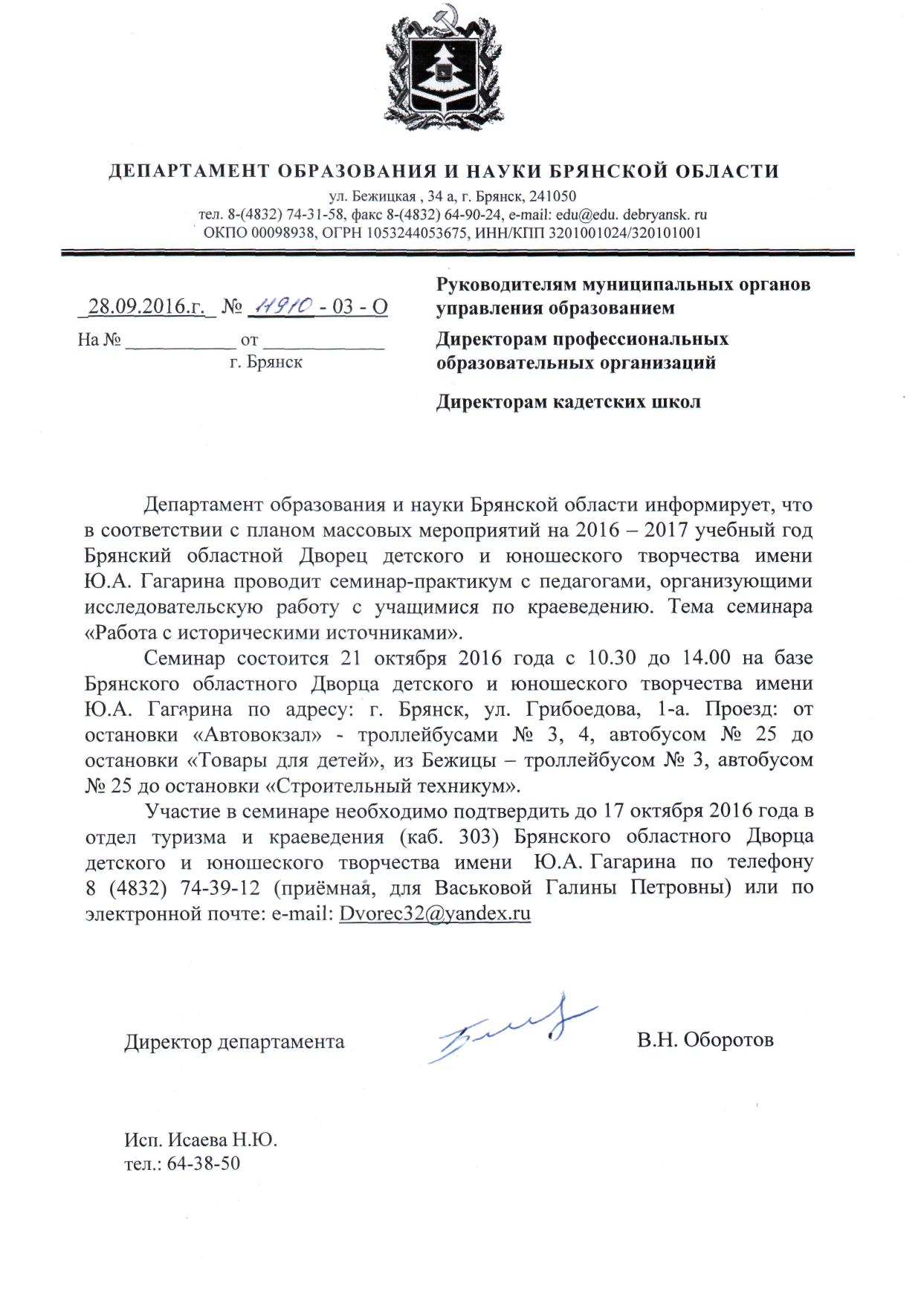 ДЕПАРТАМЕНТ ОБРАЗОВАНИЯ И НАУКИ БРЯНСКОЙ ОБЛАСТИГБУДО «БРЯНСКИЙ ОБЛАСТНОЙ ДВОРЕЦ ДЕТСКОГО И ЮНОШЕСКОГО ТВОРЧЕСТВА 
ИМЕНИ Ю.А. ГАГАРИНА»П р и м е р н ы й  п л а нработы семинара-практикума с педагогами, организующими исследовательскую работу с учащимися по краеведениюТема: «Работа с историческими источниками»Брянский областной ДДЮТ им. Ю.А. Гагарина		21 октября 2016 годадо 10.30		Регистрация участников семинара 10.30 – 10.40	Открытие семинара10.40 – 14.00	Вопросы семинара: Работа с историческими источниками (Дубровский Александр Михайлович, доктор исторических наук, профессор факультета истории и международных отношений Брянского государственного университета).Исторические памятники на территории Брянской области как элемент исторической памяти (Алферова Ирина Викторовна, доктор исторических наук, профессор Брянского государственного университета).Работа над ошибками по структуре и оформлению исследовательских работ (Васькова Галина Петровна, методист Брянского областного Дворца детского и юношеского творчества имени Ю.А. Гагарина).